Fowey School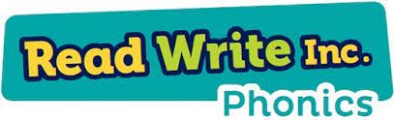 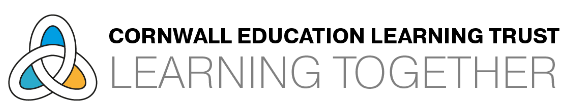 Progression in PhonicsThis is taken from the RWInc ‘expected progress’ grid and the ‘what to teach when’ guidance. Not all pupils will progress at this rate. All pupils will be grouped homogenously from the 5th week of the Autumn Term in Reception and re-assessed by the Reading Leader at the end of each half term. Some children may progress at a faster or slower rate but this is the expected progress rate and pace of teaching for most pupils. Children in Reception:Children in Year 1:Children in Year 2:TermStageSoundsBy the end of Autumn 1Know most Set 1 sounds& blend orally (Set 1 B)Know and most Set 1 sounds (first 16+ sounds):m, a, s, d, t, i, n, p, g, o, c, k, u, b, f, e, l, h, r, j, v, y, w, z, x,Blend orally set 1A and 1B sounds into words.By the end of Autumn 2Know Set 1 sounds & read words by blending (Set 1C)Know all sounds from Set 1 (26+ sounds): m, a, s, d, t, i, n, p, g, o, c, k, u, b, f, e, l, h, r, j, v, y, w, z, x, sh, th, ch, qu, nk, ckRead all set one single letter sounds speedily.Read word time words 1.1. to 1.4 with Fred talkSpell using Fred fingers.By the end of Spring 1DittiesKnow all Set 1 speed sounds and special friends and read speedily :m, a, s, d, t, i, n, p, g, o, c, k, u, b, f, e, l, h, r, j, v, y, w, z, x, sh, th, ch, qu, nk, ckRead word time 1.5 to 1.5 (including special friends with Fred talk)Read 3 sound nonsense words with Fred talk.By the end of Spring 2RedKnow all Set 1 speed sounds and special friends and read speedily :m, a, s, d, t, i, n, p, g, o, c, k, u, b, f, e, l, h, r, j, v, y, w, z, x, sh, th, ch, qu, nk, ckRead word time 1.6 and 1.7 (words with 4/5 sounds) with Fred fingersRead phonic green words with Fred TalkRead 3 & 4 sound nonsense words with Fred Talk.By the end of Summer 1GreenKnow all Set 1 speed sounds and special friends and read speedily :m, a, s, d, t, i, n, p, g, o, c, k, u, b, f, e, l, h, r, j, v, y, w, z, x, sh, th, ch, qu, nk, ckRead word time 1.6 and 1.7 with Fred FingersRead green words speedilyBy the end of Summer 2Green/PurpleKnow all Set 1 speed sounds and special friends and read speedily:m, a, s, d, t, i, n, p, g, o, c, k, u, b, f, e, l, h, r, j, v, y, w, z, x, sh, th, ch, qu, nk, ckRead green words speedilyRead word time words 1.6 and 1.7 (with 4/5 sounds) speedily.Read first 6 set 2 sounds (ay, ee, igh, ow, oo, oo) speedilyRead the first set 2 sounds in phonic green words and nonsense words with Fred talk. TermStageSounds By the end of Autumn 1PurpleKnow all Set 1 speed sounds and special friends and read speedily : m, a, s, d, t, i, n, p, g, o, c, k, u, b, f, e, l, h, r, j, v, y, w, z, xspecial friends: sh, th, ch, qu, nk, ckRead green words speedily Read word time words 1.6 and 1.7 (with 4/5 sounds) speedily.Read first 6 set 2 sounds (ay, ee, igh, ow, oo, oo) speedilyRead the first 6 set 2 sounds in phonic green words and nonsense words with Fred talk.By the end of Autumn 2Pink Know all Set 2 soundsRead all set 2 sounds speedily: ay, ee, igh, ow, oo, oo, ar, or, air, ir, ou, oyRead set 2 sounds (above)in phonic green and nonsense words with Fred Talk Read word time 1.6 and 1.7 speedilyRead the first six set 2 sounds speedily in phonic green words. By the end of Spring 1OrangeRead all set 2 sounds in nonsense words: ay, ee, igh, ow, oo, oo, ar, or, air, ir, ou, oyRead word time 1.6 and 1.7 speedilyRead set 2 sounds (above) in green words speedily. By the end of Spring 2YellowKnow and read all set 2 sounds: ay, ee, igh, ow, oo, oo, ar, or, air, ir, ou, oyRead first six set 3 sounds speedily: ea, oi, a-e, i-e, o-e, u-e Read the first six set 3 sounds in phonic green words and nonsense words. Read a passage of 60 -70 words per minute, attempting intonation and showing comprehension. By the end of Summer 1Yellow Know all Set 3 soundsKnow and read all set 2 sounds: ay, ee, igh, ow, oo, oo, ar, or, air, ir, ou, oyRead first six set 3 sounds speedily: ea, oi, a-e, i-e, o-e, u-e Read the first six set 3 sounds in phonic green words and nonsense words. Read a passage of 60 -70 words per minute, attempting intonation and showing comprehension. By the end of Summer 2BlueRead all set 3 sounds speedily: ea, oi, a-e, i-e, o-e, u-e, aw, are, ur, er, ow, ai, oa, ew, ire, ear, ureRead set 3 sounds in phonics green words and nonsense wordsRead a passage of 70 -80 words per minute, attempting intonation and showing comprehension.TermStageSounds By the end of Autumn 1Baseline: BlueRead all set 3 sounds speedily: ea, oi, a-e, i-e, o-e, u-e, aw, are, ur, er, ow, ai, oa, ew, ire, ear, ureRead set 3 sounds in phonics green words and nonsense wordsRead a passage of 70 -80 words per minute, attempting intonation and showing comprehension.By the end of Autumn 2BlueRead all set 3 sounds speedily: ea, oi, a-e, i-e, o-e, u-e, aw, are, ur, er, ow, ai, oa, ew, ire, ear, ureRead set 3 sounds in phonics green words and nonsense wordsRead a passage of 70 -80 words per minute, attempting intonation and showing comprehension.By the end of Spring 1GreyRead all set 3 sounds in nonsense words. Read multi-syllabic phonic green words speedily. Read a passage of 80 -90+ words per minute, with intonation that shows comprehension.By the end of Spring 2GreyRead all set 3 sounds in nonsense words. Read multi-syllabic phonic green words speedily. Read a passage of 80 -90+ words per minute, with intonation that shows comprehension.By the end of Summer 1Whole Class ReadingApply all skills above to reading longer texts (90 words approx.) with intonation and comprehension. By the end of Summer 2Whole Class ReadingApply all skills above to reading longer texts (90 words approx.) with intonation and comprehension. 